UkraineUkraineUkraineUkraineJanuary 2028January 2028January 2028January 2028MondayTuesdayWednesdayThursdayFridaySaturdaySunday12New YearNew Year3456789New Year (substitute day)New Year (substitute day)10111213141516171819202122232425262728293031NOTES: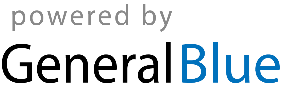 